Vaikai, labai dažnai visi kartu mename mįsles, o ar žinote lietuvių patarlių? Pasirinkite reikiamą žodį ir pabandykite jas baigti.Darbe paskutinis, prie stalo................... . Atitiko kirvis ................ . Daina darbą .................. . Duonelė, kad ir juoda, bet stiprybės ........................ . Dvi katės vienam maiše .................... . Darbo šaknys karčios, bet vaisiai .................... . Darbymetyje ir akmuo ............. Darbštus kaip ............... . Katės maiše ..................... . Aklas būdamas, kitam kelio ................... . Nemesk kelio dėl ................ . Dažnai žodis skaudesnis už ................. . Reikalingi žodžiai: kotą, duoda, nesutinka, saldūs, pirmutinis, bitė, nederėk, nudirba, takelio, lazdą, kruta, neparodysi.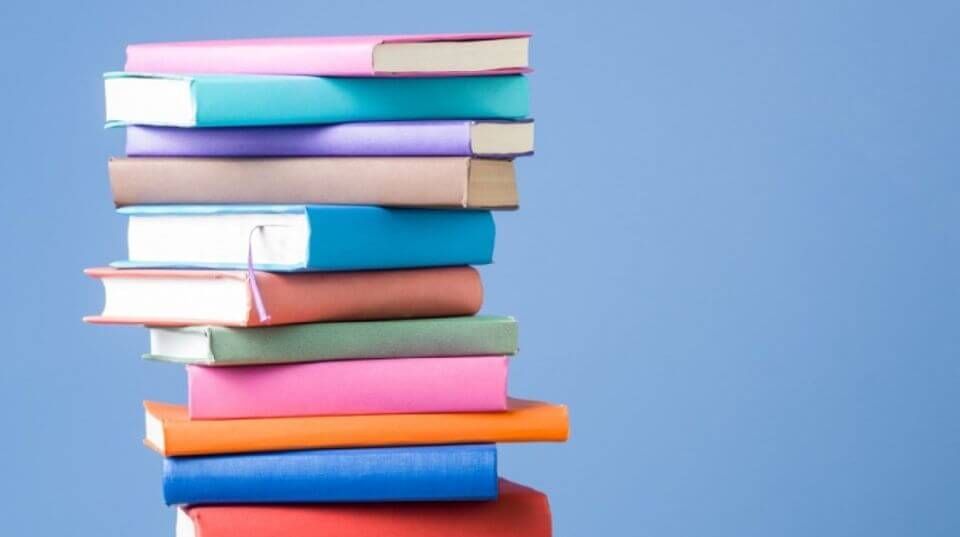 